ДОГОВОР № ______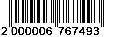 на поставку, монтаж/демонтаж и абонентское обслуживание навигационного оборудования______________________________________________________________________________________, (указать организационно-правовую форму, наименование контрагента, либо ФИО индивидуального предпринимателя, номер записи в ЕГРИП),именуемое в дальнейшем «Сторона-1», в лице ___________________________________________________,                                                                                                                                                    (указать ФИО лица действующего от имени контрагента) действующего на основании  __________________________________________________________________,   (указать наименование и реквизиты документов, подтверждающих полномочия)с одной стороны, иАкционерное общество «НЭСК-электросети», именуемое в дальнейшем «Сторона-2», в лице главного инженера-технического директора Орехова С.Ю., действующего на основании доверенности от 01.01.2021 № 09.НС-27/21-98, с другой стороны, по результатам проведения конкурсных процедур (протокол заседания единой закупочной комиссии от «___»________20__ г.) пришли к соглашению заключить настоящий договор (далее по тексту - Договор) о нижеследующем:Термины и определенияАбонентское обслуживание – услуги по предоставлению доступа к программному обеспечению мониторинга за единицу транспорта.Предмет договора1.1. Сторона-1 обязуется по заявкам Стороны-2 передать навигационное оборудование ГЛОНАСС/GPS: бортовые терминалы и датчики уровня топлива (далее – «Оборудование»), технические характеристики которого определяются Сторонами в Приложении № 1 к настоящему Договору, а Сторона-2 обязуется принять и оплатить Оборудование в порядке и на условиях, установленных настоящим Договором.1.2. Сторона 1 обязуется в установленный договором срок выполнить работы по монтажу/демонтажу (установке/переустановке) Оборудования (далее - работы) на автотранспортные средства Стороны-2, и сдать результат выполненных работ Стороне 2, а Сторона 2 обязуется принять результат работ и оплатить его.1.3. Сторона-1 обязуется осуществлять абонентское обслуживание установленного Оборудования, а также ранее установленного Оборудования в количестве 800 единиц, а Сторона-2 обязуется оплачивать абонентское обслуживание в порядке и на условиях, предусмотренных настоящим Договором. 1.4. Марка, модель и госномер автотранспортных средств, в которые будет установлено Оборудование, указываются в заявках Стороны-2 (далее - Заявка), передаваемых Стороне-1 и Актах выполненных работ. Форма Заявки утверждена Сторонами в Приложении №2 к настоящему Договору.1.5. Сторона-1 осуществляет свою деятельность на основании _______________________________________.                       (указать дату и номер лицензии)Стоимость договора и порядок оплаты2.1. Общая стоимость по настоящему Договору не может превышать __________ (_____________) рублей __ копеек, в том числе (сумма без НДС ________(_________) рублей __ копеек, сумма НДС 20% ________ (_________) рублей __ копеек (в случае, если Сторона-1 работает по упрощенной системе налогообложения, необходимо указать – НДС не предусмотрен, так как в соответствии с п.3 (п.2) ст.346.11 гл.26.2. НК РФ Сторона-1 работает по упрощенной системе налогообложения), в том числе:- стоимость оказания услуг по абонентскому обслуживанию за единицу транспортного средства в месяц не должна превышать _________(_____________) рублей __ копеек, без учета НДС; - стоимость бортового терминала СМАРТ S-2422 за единицу, с учетом поставки и монтажа, не должна превышать ________ (_____________) рублей __ копеек, без учета НДС; - стоимость бортового терминала СМАРТ S-2435 за единицу не должна превышать _________(_____________) рублей __ копеек, без учета НДС; - стоимость монтажа, демонтажа бортового терминала, датчика уровня топлива за единицу не должна превышать _________(_____________) рублей __ копеек, без учета НДС; - стоимость цифрового датчика уровня топлива «Эскорт» (стандартная установка, тарировка бака) за единицу, с учетом поставки и монтажа. не должна превышать _________(_____________) рублей __ копеек, без учета НДС; - стоимость цифрового датчика уровня топлива «Тверц» (стандартная установка, тарировка бака) за единицу, с учетом поставки и монтажа, не должна превышать _________(_____________) рублей __ копеек,; без учета НДС - стоимость сложной установки датчика уровня топлива за единицу не должна превышать _________(_____________) рублей __ копеек, без учета НДС; - стоимость сложной переустановки датчика уровня топлива в случае замены топливного бака, включая тарировочные работы за единицу не должна превышать _________(_____________) рублей __ копеек, без учета НДС. 2.3. Стоимость по Договору является фиксированной и изменению не подлежит в течение срока действия настоящего Договора.2.4. Оплата по настоящему Договору производится в следующем порядке: 2.4.1. Оплата за Оборудование и его поставку, производится Стороной-2 в течение 20 банковских дней с момента передачи Оборудования Стороне-2 и подписания товарной  накладной;2.4.2. Оплата монтажа/демонтажа производится Стороной-2 в течение 20 банковских дней с момента подписания Сторонами без замечаний акта выполненных работ и выставления счета Стороной-1;2.4.3. Оплата за абонентское обслуживание производится Стороной-2 Заказчиком ежемесячно, не позднее 20 числа месяца, следующего за расчетным, на основании подписанного Сторонами без замечаний акта оказанных  услуг. 2.4. Расчеты по Договору производятся в безналичной форме путем перечисления денежных средств на расчетный счет Стороны-1, на основании счетов на оплату, выставляемых Стороной-1. Датой оплаты считается дата списания денежных средств с корреспондентского счета банка Стороны-2.3. Условия, порядок, сроки поставки Оборудования4.1. Поставка Оборудования по настоящему Договору осуществляется в течение __ рабочих дней с момента получения Заявки Стороны-2 Стороной-1, разнообъемными партиями по адресам филиалов Стороны-2, указанным в Заявках Стороны-2 (Приложение №2 к настоящему Договору). 4.2. Условия поставки Оборудования:  4.2.1. Поставка Оборудования осуществляется силами и средствами Стороны-1.4.2.2. Оборудование должно соответствовать требованиям, указанным в настоящем Договоре и Приложении №1.4.2.3. Количество поставленного Оборудования должно соответствовать количеству, указанному в Заявках.4.2.4. Вместе с Оборудованием Сторона-1 передает Стороне-2 оригиналы паспортов или руководство по эксплуатации Оборудования, сертификаты соответствия.4.2.5. Поставка Оборудования осуществляется по месту дислокации транспорта в филиалах Стороны-2 без взимания дополнительной платы за транспортные и командировочные расходы.4.3. Сторона-1 обязана обеспечить строгое соблюдение установленных правил упаковки  Оборудования, маркировки и опломбирования отдельных мест, таким образом, чтобы обеспечить сохранность Оборудования, технической и сопроводительной и иной, предусмотренной Договором документации от порчи, повреждения или уничтожения во время транспортировки. 4.4. Сторона-1 обязана обеспечить передачу Оборудования Стороне-2, соответствующего по качеству и количеству, требованиям, установленным стандартами, техническими условиями, техническими требованиями, настоящим Договором.В случае поставки некачественного (некомплектного) Оборудования датой поставки считается дата исправления Стороной-1 недостатков Оборудования (дата доукомплектования).4.5. Обязанность Стороны-1 по поставке Оборудования считается выполненной в момент передачи Оборудования Стороне-2. Факт поставки подтверждается отметкой в товарной накладной.4.6. Риск случайной гибели или случайного повреждения Оборудования переходит на Сторону-1 с момента фактического получения Оборудования и подписания сторонами товарной накладной.4. Условия и  порядок монтажа/демонтажа Оборудования4.1. Монтаж/демонтаж Оборудования по настоящему Договору осуществляется в течение __ рабочих дней с момента получения Заявки Стороны-2 Стороной-1. 4.2.Сторона-1 гарантирует Стороне-2 проведение работ по монтажу/демонтажу Оборудования квалифицированными специалистами Стороны-1, прошедших обучение и сертификацию у производителя поставляемого Оборудования и имеющих сертификат. 4.3. Монтаж Оборудования должен исключать возможность выхода из строя узлов, агрегатов и электрооборудования автомобиля/самоходной машины, в том числе, нарушать работу приборов безопасности.4.4. Подключение Оборудования на грузоподъемные механизмы (ГПМ) должно исключать риск признания указанного подключения органом Государственного технического надзора/ аттестованной компанией, проводящей экспертизу ГПМ, внесением изменений в конструкцию ГПМ препятствующим его дальнейшей эксплуатации.4.5. Бортовой терминал должен быть установлен с программой спутниковой системы мониторинга транспорта и/или web системе спутникового мониторинга автотранспорта.4.6. По завершению монтажа/демонтажа Сторона-1 обязуется предоставить Стороне-2 акт выполненных работ. 4.7. Сторона-2 в течение 5 (пяти) рабочих дней рассматривает акт выполненных работ и при отсутствии замечаний подписывает его и возвращает один экземпляр Стороне-1. 4.8. В случае выявления недостатков при приемке работ явные недостатки Сторона-1 должна устранить незамедлительно. Скрытые недостатки, обнаруженные Стороной-2 после приемки работ, подлежат устранению Стороной-1 в течение 3 (трех) рабочих дней с момента сообщения о них Стороной-2.4.9. Монтаж Оборудования осуществляется по месту дислокации транспорта в филиалах Стороны-2 без взимания дополнительной платы за транспортные и командировочные расходы.5. Абонентское обслуживание Оборудования 5.1. Программное обеспечение мониторинга должно соответствовать требованиям, указанным в Приложении № 1 к настоящему Договору. 5.2. Доступ к программному обеспечению мониторинга осуществляется путем предоставления облачного сервиса с присвоением логина и пароля.5.3. Для предоставления услуги по абонентскому обслуживанию Сторона-1 использует сеть сотовой связи оператора сотовой связи. 5.4. Услуги по абонентскому обслуживанию предоставляются Стороне-2 при ее нахождении в зоне обслуживания сети сотовой связи (зоне покрытия) стандарта GSM/GPRS 900/1800.Качество предоставляемых услуг по абонентскому обслуживанию зависит от зоны покрытия сети сотовой связи стандарта GSM/GPRS 900/1800, возможностей Оборудования и мест расположения приемо-передающих антенн на автотранспортном средстве. Услуги по абонентскому обслуживанию предоставляются круглосуточно без перерывов, за исключением аварий, проведения необходимых ремонтных и профилактических работ, а также обстоятельств, не зависящих от Стороны-1.5.5. Предоставляемые услуги по абонентскому обслуживанию в силу естественных условий распространения радиоволн могут ухудшаться, прерываться или сопровождаться помехами вблизи зданий, в туннелях, в подвалах и других подземных сооружениях, из-за локальных особенностей рельефа и застройки, метеорологических условий и иных причин. За данное ухудшение качества связи Сторона-1 ответственности не несёт.Предоставляемые услуги по абонентскому обслуживанию, в силу конструктивных особенностей сети сотовой связи, зависят от качества оборудования операторов местных проводных телефонных линий, оборудования операторов международной и междугородной связи, оборудования операторов сотовой связи, которое находится вне компетенции Стороны-1, и за которое  Сторона-1 не несёт ответственности.5.6. Предоставление услуги по абонентскому обслуживанию осуществляется только при нахождении  Стороны-2 на территории Российской Федерации. Если автотранспортное средство вышло за пределы Российской Федерации, то Оборудование автоматически прекращает передачу данных с автотранспортного средства и накапливает данные в резервную память. При возвращении автотранспортного средства на территорию Российской Федерации Оборудование передает накопленные данные.5.7. Сторона-1 должна иметь возможность обеспечивать удаленную (on-line или по выделенной телефонной линии) техническую поддержку мониторинга в режиме 24 часа в сутки/7 дней в неделю.5.8. Сторона-1 должна иметь возможность обеспечивать выезд оперативной бригады для устранения неисправностей оборудования мониторинга в течение 48 часов с момента поступления заявки от Заказчика.5.9. Заказчик оставляет за собой право выбора объема сервисных услуг, оказываемых в ходе исполнения договора.7. Права и обязанности сторон7.1. Сторона-1 обязана:7.1.1. В установленные настоящим Договором сроки поставить Стороне-2 Оборудование надлежащего качества, количества, по цене, предусмотренной сторонами и согласно техническим характеристикам, предусмотренным в Приложении № 1 к настоящему Договору. Передать вместе с Оборудованием всю необходимую для его эксплуатации техническую документацию.7.1.2.Произвести монтаж поставленного Оборудования в установленные настоящим Договором сроки и сдать результаты работ по акту выполненных работ.7.1.3. Предоставить по акту приема-передачи SIM-карты Стороне-2 на период действия настоящего Договора для установки  в Оборудование. SIM –карты являются собственностью Стороны-1 и после прекращения действия данного Договора подлежит возврату Стороной-2 Стороне-1.7.1.4.Обеспечить Стороне-2 доступ к программному обеспечению мониторинга автотранспорта, путем предоставления облачного сервиса с присвоением логина и пароля.7.1.5.Осуществлять абонентское обслуживание Оборудования на автотранспортные средства в течение всего срока действия Договора, согласно технической документации, входящей в состав установленного Оборудования. Ежемесячно не позднее ____ числа месяца следующего за расчетным   предоставлять Стороне-2 на подписание Акт  оказанных услуг. 7.1.8. Консультировать Сторону-2 по вопросам соблюдения правил эксплуатации Оборудования. 7.1.9. В течение 2 календарных дней с момента составления счетов-фактур на Оборудование передать их Стороне-2 (данный пункт включается в Договор в случае, если Сторона-1 работает по общей системе налогообложения).7.2. Сторона-2 обязана:7.2.1. По мере необходимости в получении Оборудования, в течение срока действия настоящего Договора, направлять Стороне-1 по электронной почте___________________________ письменную Заявку (по форме, согласно Приложению №2 к настоящему Договору) с указанием наименования, количества, ассортимента Оборудования, а также марки, модели и госномера автотранспортных средств, в которые будет установлено Оборудование. Заявки являются неотъемлемой частью настоящего Договора, подписываются и скрепляются печатями Сторон. 7.2.2.Оплатить поставку, монтаж/демонтаж Оборудования, и услуги по абонентскому обслуживанию, в соответствии с п. 2. настоящего Договора.7.2.2. На время выполнения работ по монтажу/демонтажу, назначать ответственное лицо со стороны Стороны-2, отвечающего за организационные вопросы по допуску сотрудника Стороны-1 к месту проведения работ, за своевременное предоставление автотранспортных средств для проведения работ, а также для подписания отчетных документов по окончанию работ.7.2.3. Предоставлять в согласованный срок автотранспортные средства для выполнения работ представителем Стороны-1. В случае непредоставления автотранспортного средства Стороной-2 срок выполнения работ соизмеримо увеличивается.7.2.4. Незамедлительно, в письменной форме, сообщать Стороне-1 об утрате SIM-карты или  Оборудования (утеря, кража и пр.).7.2.5. Эксплуатировать Оборудование в соответствии с правилами эксплуатации, установленными производителями.7.2.6. В случаях прекращения действия данного Договора в течение ___ дней вернуть  Стороне-1 SIM-карты.7.2.7. Сторона-2 имеет право проверять ход и качество работ, выполняемых Стороной-1, не вмешиваясь непосредственно в его деятельность.7.2.8. Сторона-2 вправе расторгнуть настоящий Договор в одностороннем внесудебном порядке в любое время до истечения его срока действия при условии письменного уведомления Сторону-1. При этом, Договор считается расторгнутым по истечении 30 дней с момента направления Стороной-2 соответствующего уведомления.8. Срок действия Договора8.1. Настоящий Договор вступает в силу с момента его подписания Сторонами и действует в течение 12 месяцев.8.2. Настоящий Договор прекращает свое действие ранее срока, указанного в п. 8.1. при достижении суммы Договора в размере ___________ (___________) рублей __ копеек, в том числе НДС 20 % (в случае, если Сторона-1 работает по упрощенной системе налогообложения, необходимо указать – НДС не предусмотрен, так как в соответствии с п.3 (п.2) ст.346.11 гл.26.2. НК РФ Сторона-1 работает по упрощенной системе налогообложения).9. Ответственность сторон и порядок разрешения споров9.1.За неисполнение или ненадлежащее исполнение своих обязательств по настоящему Договору Стороны несут ответственность в соответствии с действующим законодательством РФ.9.2.Все споры и разногласия, которые могут возникнуть между Сторонами из настоящего Договора или в связи с ним, разрешаются путем переговоров с применением претензионного порядка. Срок рассмотрения претензии устанавливается 15 (пятнадцать) календарных дней с даты, следующей за днем ее вручения. При неурегулировании споров и разногласий с применением претензионного порядка, такие споры подлежат рассмотрению в Арбитражном суде Краснодарского края.9.3. Стороны освобождаются от взаимных обязательств за частичное или полное невыполнение обязательств в случае, если они явились результатом действия обстоятельств непреодолимой силы.9.3. В случае нарушения Стороной-1 сроков составления счетов-фактур, установленных п.3 ст. 168 Налогового кодекса РФ, и (или) их передачи Стороне-2 (пп. 7.1.9. Договора), Сторона-1 обязана уплатить Стороне-2 штраф в размере 1% от общей стоимости по Договору (п. 2.1. Договора) в течение трех рабочих дней с момента получения письменного требования Стороны-2 (данный пункт включается в Договор в случае, если Сторона-1 работает по общей системе налогообложения).7.4. Стороны пришли к соглашению, что проценты в соответствии со ст. 317.1 ГК РФ по настоящему Договору не начисляются.7.5. За недостоверность сведений, представленных в документации о закупке Поставщиком в соответствии с Постановлением Правительства РФ от 16.09.2016 № 925 «О приоритете товаров российского происхождения, работ, услуг, выполняемых, оказываемых российскими лицами, по отношению к товарам, происходящим из иностранного государства, работам, услугам, выполняемым, оказываемым иностранными лицами» Сторона-1 обязана уплатить Стороне-2 штраф в размере 1 % от общей стоимости по Договору.10. Заключительные Положения10.1. Договор составлен в двух экземплярах, по одному для каждой из сторон, имеющих одинаковую юридическую силу.10.2. Все изменения и дополнения являются неотъемлемой частью настоящего Договора при условии составления их в письменной форме и подписания обеими сторонами.11. Реквизиты и подписи сторонПриложение № 1 к договору на поставку, монтаж/демонтаж и абонентское обслуживание  навигационного оборудования от «____» _______ 2021 г. № _____________ Технические характеристикиПОДПИСИ СТОРОН:Приложение № 2к договору на поставку, монтаж/демонтаж и абонентское обслуживание  навигационного оборудования от «____» _________ 2021 г.№ _____________ Заявка(форма)Для нужд филиала Стороны-2  «______________________________________» По адресу: _____________________________________________________________________г. Краснодар«____»__________2021 г.Сторона-1:______________________________________________________________________________ __________________________________________________________________________________________________________________________________________________________________________________ _______________________ / ______________ / «____»_________________ 2021 г.Сторона -2:АО «НЭСК-электросети» Юридический адрес – 3500033, г. Краснодар, пер. Переправный, 13, оф. 103АИНН/КПП 2308139496/230901001р/с 40702810830000001208Краснодарское отделение № 8619 ПАО Сбербанк г. Краснодарк/с 30101810100000000602БИК 040349602Главный инженер-технический директор____________________/С.Ю. Орехов /«____»_________________ 2021 г.Требования к программному обеспечению мониторинга.Обновление версии навигационного программного обеспечения должно производиться автоматически дистанционно и бесплатно не реже 1 раза в месяц.Навигационное программное обеспечение АРМ диспетчера должно иметь следующие функции:Внесение в базу данных основных сведений о транспортном средстве:государственный номер – номер транспортного средства, зарегистрированный в государственных органах учета транспортного средства;марку транспортного средства;ФИО водителя данного транспортного средства;текущий пробег (виртуальный одометр);минимальную и максимальную скорость движения;норму расхода топлива в летний и зимний период, а также на стоянках с включенным двигателем;уведомление по очередному техническому обслуживанию ТС всех систем автомобиля по выбору Заказчика по километражу или мото-часам в виде списка и пиктограммы с количеством ТС, которым необходимо ТО;срок окончания страхового полиса и водительского удостоверения;погрешности одометра на 100 км.Сбор по данным спутниковых навигационных систем ГЛОНАСС/GPS первичной оперативной информации через заданный интервал времени/расстояния/угла о навигационных параметрах контролируемых транспортных средств (географические координаты, скорость движения, азимут);Сбор от контролируемых транспортных средств внеочередных сообщений об изменении состояния объектов при срабатывании датчиков (нажатие водителем тревожной кнопки, датчика уровня топлива (ДУТ), вход объекта в определенную зону или выход из нее);Сбор первичной информации о стиле вождения водителя;Контроль и анализ фактического пробега транспортных средств за определенные промежутки времени;Документирование событий всех действий, произведенных в процессе сбора первичной оперативной информации о движении транспортных средств;Задание списка карт местности. НПО должно иметь возможность выбора не менее 8-ми различных электронных карт местности, используемых в системе, в том числе OSM, OSM Dark, OSM Light, 2ГИС, Google Maps.Создание геозон любой конфигурации (многоугольники, коридоры, окружности).Созданные геозоны должны иметь возможность редактирования, изменения цвета, наименования и возможности выбора учета/не учёта этой геозоны при формировании отчетности.НПО должно иметь возможность скрывать/отображать подпись к геозоне, размещенной на карте местности.Созданная геозона должна иметь наименование, координаты, площадь и периметр.Контроль назначение транспортного средства в виде движущейся (динамической) зоны интереса.Возможность одновременного отображения всех треков движения ТС на картографической подложке. По одному, по группе, по всему автопарку.;После загрузки треков движения НПО должно иметь возможность переключение визуализации отображения треков: данные по одному объекту, по всем объектам или отображать участки треков с работой механизмов.Трек должен иметь возможность встроенного проигрывателя, с изменением скорости проигрывания движения объекта от замедления 0,25 раз до увеличения в 8 раз.При включении функции проигрывания трека НПО должно иметь возможность переключения отображения слежения за движением ТС, дабы ТС не уходило за границы экрана, либо отключить эту функцию.Точки трека должны включать информацию о состоянии (движение, стоянка, потеря связи и т.п.) ТС, времени фиксации, направлении движения, пробеге с начала пути, количестве спутников и расходе топлива.Трек должен иметь ярко выраженную начальную и конечную точку. В начальной точке должно быть указано состояние, время начала движения и количество топлива в баке (при наличии) в конечной – время окончания движения, пробег и количество топлива.НПО должно иметь возможность включения/отключения анимации движения ТС. Если функция включена, то ТС плавно движутся по карте.ТС должны иметь возможность группировки в древовидном виде. По типу ТС, по филиалам и прочее. Вложенность дерева – неограниченна. Каждая отдельная группа должна после наименования содержать, например, в скобках количество ТС в ней находящихся.К каждому ТС необходимо присвоить метки 2-х типов – системные (в зависимости от того, какие датчики установлены, например, ДУТ, зажигание, CAN-шина и прочее) и пользовательские, где диспетчер сам может создавать метки присваивать их одному или группе ТС.В дереве ТС должен быть фильтр, который выбирает ТС в соответствии с заданными параметрами.Дерево должно включать поиск, с учетом фильтра, по ТС, по группам по меткам и геозонам.Пользователь в дереве должен иметь возможность переключать отображение ТС либо по марке, либо по государственному номеру.Скрыть все окна, без отображения в дополнительном окне, оставить только картографическую подложку с основными пиктограммами, необходимыми для работы.ТС которые на карте находятся в непосредственной близости друг от друга должны группироваться с отображением количества ТС в группе.Отдельно вынесенные пиктограммы, в которых указывается численное значение ТС, которые в данный момент имеют состояние: стоянка, движение и у которых в данный момент нет связи. Если пользователь кликнет на эти пиктограммы – то на карте останутся только те ТС пиктограмма которых выбрана.Содержать возможность переключения отображения ТС на карте по цвету и по состоянию. Цвет – это индивидуализация, присвоенная ТС пользователем, а состояние – текущее состояние ТС. Должно быть, как минимум 3 состояния (движение, стоянка и нет связи). Эти состояния и объекты, которые в них находятся, должны быть выделены идентичными цветами.Иметь возможность включения/отключения подписей к ТС на карте в виде всплывающего окна над ТС.Иметь возможность предоставить пользователю возможность определения его собственного местоположения.Отображать загруженность дорожной сети в текущий момент времени.Встроенную возможность измерения расстояния или площадного объекта.2 различные темы: светлую и темную.Иметь минимум 2 языка интерфейса: русский и английский.Уметь отображать тепловую карту движения ТС: одного, группы и всех ТС одновременно за период не менее 1 года. Визуальная градация от темно синего к красному, где красный цвет – максимальное количество точек движения ТС.Возможность пользователю, в дополнительном окне, совершать перемещение объектов из одной группы в другую.При просмотре текущего местоположения транспортного средства дополнительно отображать погодные условия, панорамы местности и загруженность дорог.Формирование различных видов и типов отчетов по использованию транспортных средств, в том числе, но не исключая:Отчеты по пробегу (пробег по дням и пробег за период) – предоставляют подробную информацию о пробеге транспортного средства, подсчете расхода топлива по заданной норме за указанный период времени.Путевые листы (Форма №3, №3 спец, №4-С, №4-П, №6 спец., №412-АПК и №ЭСМ-2). Типовые межотраслевые формы, утвержденные приказом МинТранса РФ.Возможность автоматического заполнения путевых листов , по форме утверждённой   приказом МинТранса РФ № 368 от 11 сентября 2020 года Отчёты по топливу. Включающие в себя: расход топлива, интерактивный отчет с табличным и графическим изображением; Расход топлива по группе ТС; Детализация по расходу топлива; Заправки и сливы; Выдача топлива по топливным картам; Выдача топлива по радиусу.Отчет события – предоставляет полную информацию о событиях, связанных с транспортным средством, а именно движение, стоянки, остановки, пропадание сигнала связи, превышение скорости и т.д. с возможностью выбора значений выше заданных величин и быстрым переходом на карту в момент события.Отчет стоянки – должен предоставлять подробную информацию о простоях транспортного средства в указанный период времени, длительность которых больше задаваемой величины.Мото-часы, должен включать в себя информацию о работе как самого ТС, так и навесного и дополнительного оборудования с подсчетом количества сработок.Превышение скоростного режима, с возможностью указания мест нарушений на карте прямо в отчете.Отчеты по прохождению геозоны и посещению геозон.Отчет, связанный с историей прохождения технического обслуживания ТС.Глушение спутникового сигнала – отчет, позволяющий выявить ситуацию, когда водитель использовал глушилку для отключения работы оборудования.Все отчеты должны быть сформированы в автоматизированном режиме в НПО диспетчером самостоятельно.Отчеты должны иметь возможность формирования и отправке на электронную почту диспетчера по расписанию. Количество отчетов и период формирования неограничен.Отчеты должны включать дополнительные параметры, в которых диспетчер может выбрать смены.При построении отчета должен сохраняться выбранный ранее период.Одновременно можно строить не менее 5 различных типов отчетов, в разных вкладках.Экспорт отчетов не менее чем в 2 формата. Excel и PDF обязательно.Шеринг объектов, с целью временной передачи информации о текущем месторасположении объектов мониторинга третьим лицам.Уведомления на email и в telegram.Возможность удаленного глушения работы двигателя при выходе из заданной зоны интереса.Системные и пользовательские метки, позволяющие маркировать транспорт согласно ведомственной принадлежности. А в дереве объектов должна быть функция фильтра по меткам.Модуль технического обслуживания.Бесплатная интеграция с сервисом топливных карт ООО «ППР» (Вездеход).Бесплатная интеграция с сервисом онлайн штрафов ООО «ППР» (Вездеход).Бесплатная интеграция с «1С:Предприятие 8. Управление автотранспортом».Функции API должны подключаться к системе 1С. В части 1С API должны позволять получать:Данные по транзакциям с топливных карт в части поездки относительно Путевого листаПробег за период указанный в Путевом листеДанные с установленных датчиков на ТС за период указанный в Путевом листеИнформацию по всем остановкам и временным  интервалам поездок за период указанный в Путевом листе.Для каждого типа и вида техники должна предоставляться возможность задания рабочих временных интервалов с возможностью последующего контроля следующих параметров:Время эксплуатации ТС в рабочее время;Время эксплуатации ТС в нерабочее время;Пробег ТС в рабочее время;Пробег ТС в нерабочее время:Возможность осуществления автоматического расчета нормы расхода топлива с учетом следующих параметров:Зимний или летний период. Интервал периода задается пользователем.Движение, холостой ход. Определяется системой автоматически.Движение в городе, по трассе, в пробке. Определяется системой автоматически.Наличие мобильной версии интерфейса для доступа к Услуге. Мобильная версия должна быть доступна на всех мобильных устройствах имеющих доступ к мобильным приложениям.Возможность настройки автоматической генерации и отправки заданных отчетов по электронной почте по расписанию. Срок хранения информации в системе не менее двух лет.Программное обеспечение должно включать в себя систему контроля обращений в техническую поддержку, в которой можно было бы отслеживать историю обращений и порядок решения создаваемых сотрудниками Заказчика заявок.  Дополнительные требования к ПО:       a.   Возможность регистрации возможных фактов фиксации дорожными камерами нарушения правил дорожного движения в части скоростного режима.      b. Регистрация и обработка заявок на пользование транспортом с водителем включающая в себя:             - Регистрацию заявки с указанием места назначения, даты и времени подачи ТС;             - Возможность отображения статуса каждого ТС (свободно, на исполнении заявки).Предоставление публичного REST API в формате JSON.Руководство пользователя или база знаний в режиме онлайн.Разграничение доступа пользователя по каждому действию в системе. Разрешение на работу с треками, метками, геозонами, отчетами, ТО, уведомления и т.п.Предоставление временных внешних ссылок с указанием местоположения ТС.Интеграция с внутренней ГИС системой Заказчика.Общие требования к бортовым терминалам.Предлагаемое к установке бортовое оборудование должно быть новым, не ранее 2021 года изготовления, соответствовать требованиям технической документации предприятия-изготовителя и сопровождаться отдельным паспортом на каждое изделие.Поставщик должен обеспечивать гарантийное обслуживание своей продукции на весь заявленный гарантийный срок; Страна производства оборудования - Российская Федерация.Технические характеристики бортовых терминалов.Наличие открытых протоколов с возможностью дистанционного перепрограммирования и настройке параметров передачи данных по каналу GPRS.Наличие возможности подключения к персональному компьютеру с целью изменения настроек и перепрограммирования.Наличие интерфейса для связи периферийным оборудованием.Определение местоположения транспортного средства по данным спутниковой навигации ГЛОНАСС/GPS с предельной погрешностью измерения координат не более 6 м в плане.Запись и хранение в энергонезависимой памяти координат местоположения, скорости и направления движения транспортного средства/самоходной машины.Непрерывная передача данных в диспетчерский центр, при наличии устойчивого канала связи.Запись данных о местоположении и состоянии датчиков в память прибора «черный ящик»  при потере сигнала сотовой сети; срок хранения информации не менее 100 дней; автоматическая передача записанной информации при восстановлении связи с диспетчерским центром;Возможность интеграции с любой системой мониторинга транспорта.Эксплуатационные характеристики бортовых терминаловОбщие требования к датчикам уровня топлива.Предлагаемые к установке датчики уровня топлива должно быть новыми, не ранее 2021 года изготовления, соответствовать требованиям технической документации предприятия-изготовителя и сопровождаться отдельным паспортом на каждое изделие.Производитель должен обеспечивать гарантийное обслуживание своей продукции на весь заявленный гарантийный срок. -Страна производства оборудования - Российская Федерация.Технические характеристики датчиков уровня топлива.Тип датчиков уровня топлива – ёмкостной.Датчики могут быть проводными и беспроводными.Датчики должны иметь цифровой выходной сигнал.Датчики должны иметь возможность подстраиваться под разную плотность топлива без проведения дополнительных тарировочных работ при сезонном переходе с зимнего вида топлива на летний и наоборот.Датчик должен регистрировать события и хранить их в собственной автономной памяти помимо обмена с бортовым терминалом – не обязательная характеристика.Эксплуатационные характеристики датчиков уровня топлива.Минимальные требования к устройствам считывания CAN-шины:Напряжение питания в диапазоне, не хуже +9…40 В;Строго безопасное чтение в режиме приемника (предпочтительно бесконтактное считывание);3.    Возможность считывания максимального количества протоколов, помимо стандарта CAN.Сторона-1:____________________________________________________ _______________________ / ______________ /Сторона -2:АО «НЭСК-электросети»Главный инженер-технический директор____________________/С.Ю. Орехов /№ п/пНаименование, количество, ассортимент ОборудованияМарка, модель автотранспортного средстваГод выпускаГос. Номер автотранспортного средстваОт Стороны-1От Стороны-2___________________________________________________ /__________/ «____»_____________________2021 г.   АО «НЭСК-электросети», Главный инженер-технический директор______________________С.Ю. Орехов «____»___________________2021 г. Форма заявки согласована Сторонами:Сторона-1Сторона-2_________________АО «НЭСК-электросети», __________________________________ /__________/ «____»_____________________2021 г.   Главный инженер-технический директор______________________С.Ю. Орехов «____»___________________2021 г.